Статья. Участие в культурно – досуговом проекте «Песоченские потехи». Подготовил учитель начальных классов Дукина Ольга Николаевна.Воспитание ребенка словом начинается с фольклора, устной народной словесности. Использование разного жанра фольклора с первых же лет жизни ребенка помогает в его гармоничном интеллектуальном и эмоциональном развитии. Показывая ребёнку красоту и многообразие человеческих чувств, фольклор возбуждает в нём ответные чувства. Под фольклором следует понимать культурное наследие нескольких поколений, в которое вошло все самое лучшее. Народные мудрости, скороговорки и прибаутки, забавные и удивительно добрые песни – все это воздействует словно бальзам на детское сознание, отчего любой ребенок становится чуточку отзывчивее и милосерднее.Самым лучшим способом пробудить интерес к народному творчеству – это его участие. Приобщение к русским народным духовным культурным ценностям происходит в процессе ознакомления с образцами устного народного творчества ( на примере потешек, прибауток, пословиц, поговорок, русских народных сказок). В том числе песенного (на примере закличек, попевок, народных песен, хороводов, традиционных народных игр).Разнообразие фольклорных традиционных игр, существующих практически на все случаи жизни, позволяет значительно активизировать процесс восприятия фольклора. Народные игры - самый любимый вид деятельности у детей, будь то музыкальное занятие или праздник.Учитель, Дукина Ольга Николаевна, на протяжении двух лет, приняла активное участие в культурно – досуговом проекте «Песоченские потехи» (2013 – 2014г., 2014 – 2015).В 2015 – 2016г. продолжаем активное участие. С самых первых  дней с детьми  начали готовить русские народные костюмы с помощью родителей, которые поощряли желание ребёнка. В духе народных праздников проводились игровые занятия «Осенняя ярмарка», «Зимние святки», Масленица», «Осенины», «Посиделки на Кузьму и Демьяна», «Новогодний переполох», «Фольклорная мозаика». Было подготовлено и проведено Дукиной О. Н. внеклассное мероприятие, посвящённое прилёту птиц «Сороки» (Региональный уровень).   Со своим фольклорным коллективом приготовили и провели в МКДОУ детский сад №5«Тополёк» и: «Приход  Весны» (2014г.), «Встреча Весны»(2015г.);  МКДОУ детский сад №8 –проведение народного обряда «Пасха» (2015г.); ДК «Юбилейный»  - «Рождественские посиделки (2014г.), «Покров» (2015г.).
На протяжении двух лет для участия в народных праздниках  подготовили и провели русские народные игры.  Дети с удовольствием разучивали, также знакомились с играми,  которые предлагали другие ребята.Благодаря фольклору: в частности русским народным песням, потешкам, прибауткам, колыбельным песням и т.д., ребёнок легче входит в окружающий мир. Через сопереживание лирическим героям, полнее ощущает прелесть родной природы, усваивает представления народа о красоте, морали, знакомится с обычаями, обрядами – словом, вместе с эстетическим наслаждением впитывает то, что называется духовным наследием народа, без чего формирование полноценной личности невозможно.Приложение 1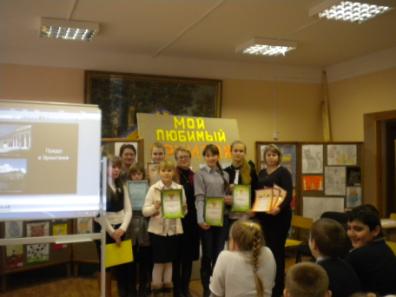 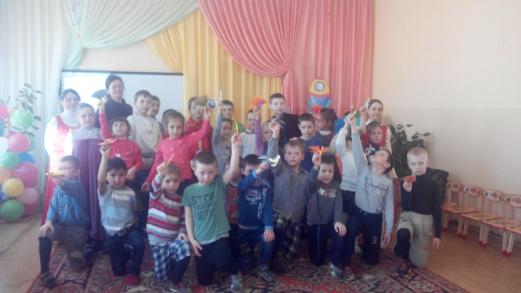 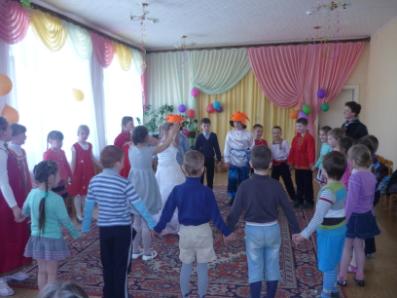 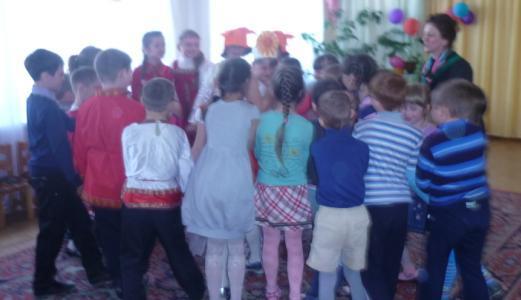 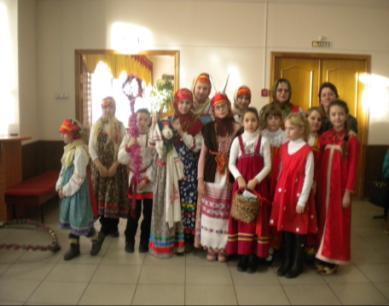 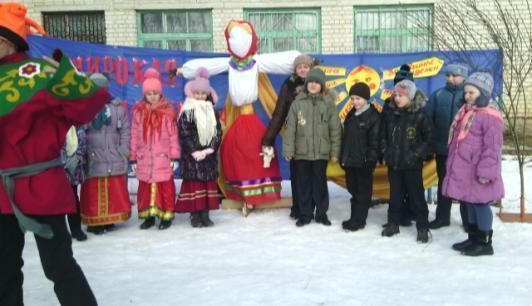 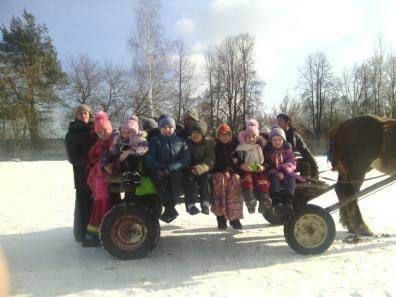 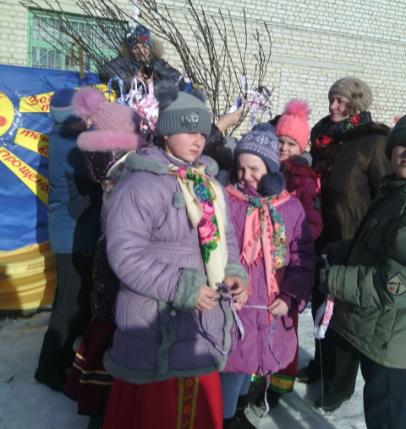 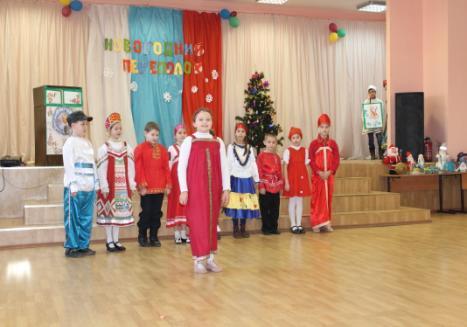 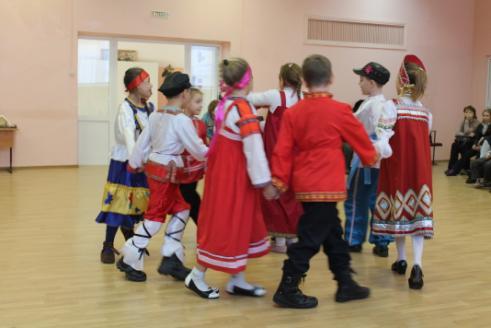 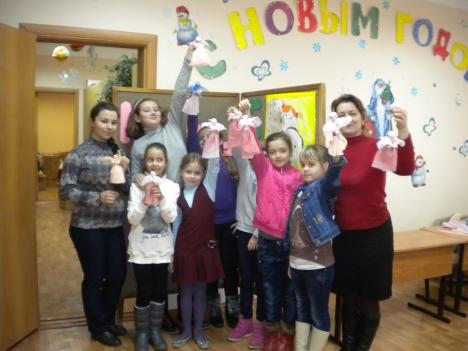 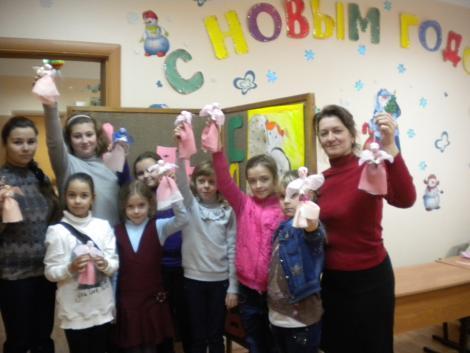 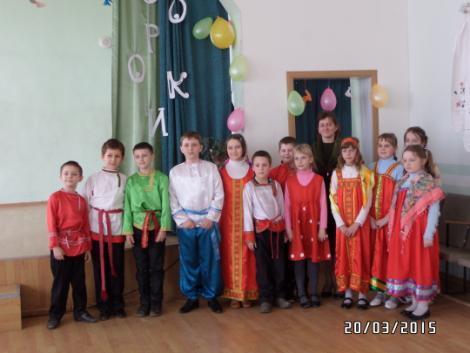 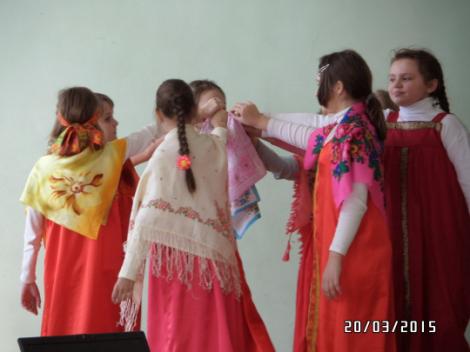 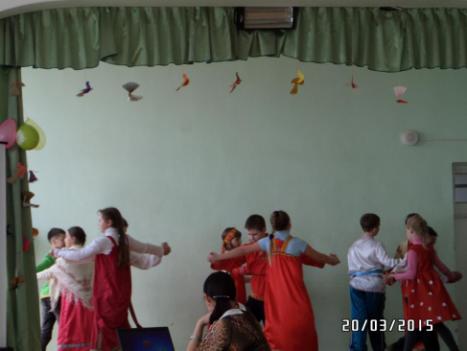 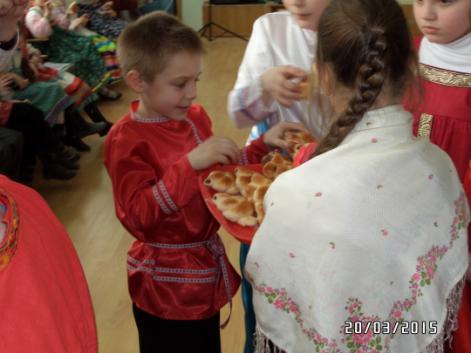 